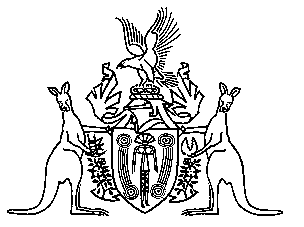 REVOCATION OF 
POWER OF ATTORNEYRegistered on ……..…..………. At	……….……...…………….SCHEDULE  OF NOTES
This form may be lodged as an original only and must be printed, typed or completed in ink or biro.  Alterations to information entered on the form should be crossed out (not erased or obliterated by painting over) and initialled by the parties. All signatures must be in ink or biroNumber of the power of attorney assigned by the Registrar. Insert full name of the Donor.  Address is not required. Insert full name of the Donee.  Address is not required.Persons who may witness this document are a Commissioner for Oaths, a member of the Legislative Assembly, a legal practitioner within the meaning of the Legal Profession Act, a person holding office under the Supreme Court Act, the Justices Act, the Local Court Act or the Registration Act, a member of the Police Force, a person licensed as a conveyancing agent or real estate agent under the Agents Licensing Act, a Notary Public and any other person approved by the Registrar-General.

A witness to an instrument executed by an individual must first:take reasonable steps to ensure that the individual is the person entitled to sign the instrument;have the individual execute the document in the presence of the witness;not be a party to the instrument; andif witnessing more than one signature, clearly state that he/she has witnessed more than one signature. (ie I have witnessed the two signatures appearing above).After signing, witnesses must legibly write, type or stamp their names and contact address or telephone number below their signature.For a corporation, an instrument must be executed in a way permitted by law or sealed with the corporation’s seal in accordance with the Law ofProperty Act, Section 48.For witnessing of instruments executed outside the Northern Territory refer to Schedule 1 of the Land Title Act and the Registrar-General’s Directions.R
PNo:IMPORTANT NOTICEPlease Note Privacy Statement OverleafPOWER OF ATTORNEYBEING REVOKEDNumber:DONOR OF POWER
Name only:DONEE OF POWER(ATTORNEY)Name only: